¡AVISO!
TODAS las casillas de verificación de “Documentos requeridos” DEBEN completarse ANTES de enviar su solicitud.Aplicaciones incompletas no serán revisadas.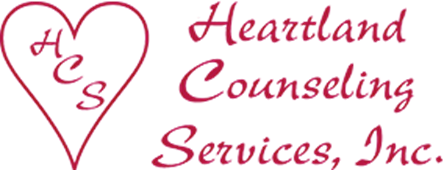 Solicitud de fondos (subvención CARES R&R)Fecha: __________________________________Hogar Nombre: _____________Dirección __________________Teléfono _______________¿Cuántos dependientes en el hogar? ________
¿Alguno de los dependientes está trabajando? ___Sí ____No
En caso afirmativo, ¿cuántas horas por semana y aprox. salario por semana: ____________________________________________Categoría de fondos y monto solicitadoCategorías: Alquiler / Hipoteca, Servicios públicos, Alimentos, Hotel, Facturas médicas, Higiene personal y / o artículos de vivienda
Ejemplos: Alquile $ 725 para cubrir el plan de Julio o plan de pago a Siouxland Comm. De Salud (2 meses atrás = 100)
1. ____________________________________________________________________________________________

2. ____________________________________________________________________________________________

3. __________________________________________________________________________________________¿Ha solicitado fondos de CARES de alguna otra fuente? ___ Sí ___No; ¿Recibiste fondos? ___ Sí ____No
Si respondió “Sí” a cualquiera de estas dos preguntas, explique cuál es su solicitud a la (s) otra (s) fuente (s), incluido el monto en dólares, y si fue aprobado, denegado o si su solicitud está pendiente.
_________________________________________________________________________________________________________
_________________________________________________________________________________________________________
_________________________________________________________________________________________________________
NOTAS:Si solicita el pago de una factura o el saldo de un estado de cuenta, debe enviar el original o una copia de la factura. Los pagos se realizarán directamente al proveedor / empresa. Las facturas impagas o morosas deben haber ocurrido el 1 de abril de 2020 o después.No se pueden solicitar fondos a otras organizaciones por el mismo gasto.• 	Para pagos de alquiler / hipoteca: el propietario / compañía hipotecaria debe acordar no desalojar a los inquilinos / ejecutar la hipoteca de la propiedad durante los meses pagados por falta de pago.¿Cómo le ha afectado COVID y cómo se relaciona esta solicitud con COVID? _____________________________________________________________________________________________________________________________________________________________________________________________________________________________________________________________________________________________CONSENTIMIENTO Y VERIFICACIÓN:
Yo, ___________________________________ (nombre en letra de imprenta), verifico que toda la información anterior y toda la información adjunta es precisa y verdadera. Estoy de acuerdo con toda la información contenida en este documento.
Fecha de firma: ________________________________________Envíe todas las solicitudes por correo electrónico a Heidi Meis a heidi@heartlandcounselingservices.com Y ENVÍE POR CORREO O ENTREGUE TODA LA DOCUMENTACIÓN REQUERIDA EN HEARTLAND COUNSELING. Las solicitudes NO se revisarán hasta que se completen ambas páginas Y se reciban todos los documentos de respaldo. Su trabajador social, terapeuta u otra persona de apoyo puede ayudarlo, pero la solicitud aún debe estar COMPLETA para poder ser revisada.USO DE OFICINA ÚNICAMENTE:
 Aprobado en su totalidad
 Aprobación parcial - Detalles: ____________________________________________________________________________________________________________________________________________________________________________
 Denegado - Notas: ____________________________________________________________________________________________________________________________________________________________________________
Facturable a:
 Respuesta y recuperación de NE DHHS
 Otro: _____________________________________________________________________________
Autorizado por: ___________________________________________________________________ Fecha:______________________________________________________________________________Primero & Segundo ApellidoEmpleadorPago semanal y # de horas / semana¿El trabajo se ve afectado por covid? expliqueAdulto 1Adulto 2Adulto 3Adulto 4Adulto 5